Coude de bifurcation avec joint roulant 45° ABZ 180-80Unité de conditionnement : 1 pièceGamme: K
Numéro de référence : 0055.0403Fabricant : MAICO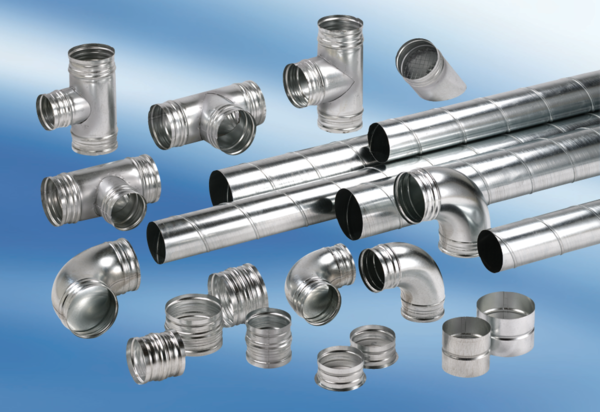 